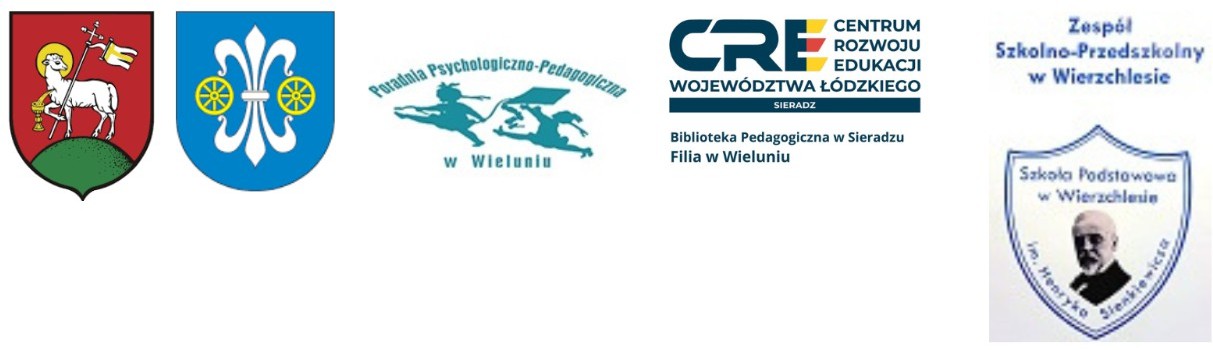 ZAŁĄCZNIK NR 3ZGODA NA WYKORZYSTANIE WIZERUNKU DZIECKAwDrugiej Edycji Powiatowych Rozgrywek Zawodowych 2024 organizowanych przez Poradnię Psychologiczno – Pedagogiczną w Wieluniu, Centrum Rozwoju Edukacji Województwa Łódzkiego Bibliotekę Pedagogiczną w Sieradzu Filia w Wieluniu i Zespół Szkolno-Przedszkolny w Wierzchlesie Oświadczam, iż wyrażam zgodę/nie wyrażam zgody (niepotrzebne skreślić)na umieszczanie danych mojego dziecka ………………………………………...………(imię i nazwisko dziecka)w postaci wizerunku zarejestrowanego na zdjęciach wykonanych Powiatowych Rozgrywek Zawodowych w celu jego promocji na stronie internetowej organizatorów i mediów lokalnych.Rozgrywki odbędą się na terenie Zespołu Szkolno-Przedszkolnego w Wierzchlesie.Powyższa zgoda jest dobrowolna i w każdej chwili może zostać odwołana w formie pisemnej.. . . . . . . . . . . . . . . . . . . . . . . . . . . . . .podpis matki /opiekuna prawnego dziecka podpis ojca / opiekuna prawnego dzieckaAdministratorem Państwa danych osobowych Poradnia Psychologiczno-Pedagogicznaw Wieluniu, ul. Szkolna 23a. We wszelkich sprawach związanych z przetwarzaniem danych osobowych przez Administratora danych można uzyskać informację, kontaktując się z Inspektorem Ochrony Danych poprzez e-mail: iod.ppp@poradnia.wielun.pl. oraz listownie i osobiście pod adresem siedziby Administratora danych. Dane są przetwarzane w celu promocji Rozgrywek i będą przechowywane do momentu wycofania zgody przez osobę, której dane dotyczą lub przez 5 kolejnych lat. Dostęp do danych będą miały osoby pracujące i współpracujące z Administratorem danych w zakresie realizacji na rzecz placówki usług w zakresie zawartych umów. Informujemy, że przysługują Państwu następujące prawa: dostępu, sprostowania lub uzupełniania danych osobowych, ograniczenia ich przetwarzania, usunięcia, przeniesienia, cofnięcia zgody, wniesienia sprzeciwu wobec przetwarzania danych oraz wniesienia skargi do organu nadzorczegow przypadku stwierdzenia niezgodnego z prawem, ich przetwarzania.